Madrid Protocol Concerning the International Registration of MarksRequirement to Indicate an E-mail Address to Receive Communications from the International Bureau of WIPOThe International Bureau of the World Intellectual Property Organization (WIPO) wishes to inform that amendments to Section 11 of the Administrative Instructions for the Application of the Protocol Relating to the Madrid Agreement Concerning the International Registration of Marks will enter into force on February 1, 2023.  These amendments will require applicants and holders to communicate with the International Bureau of WIPO, by electronic means.  Therefore, holders and their representatives, who have not already done so, should provide an electronic mail (e-mail) address as a matter of urgency.  How to Indicate an E-mail Address Less than 10 per cent of active international registrations have no e-mail address.  The International Bureau of WIPO continues to reach out directly to the holders and representatives of those international registrations to urge them to provide an e-mail address as soon as possible.  While the International Bureau of WIPO sends communications by regular post to those holders and representatives, there is a risk of possible delays, failures and disruptions in postal services that may result in a loss of rights.  Holders or representatives may check whether an e-mail address has been indicated for a given international registration using Madrid Monitor available at:  https://www3.wipo.int/madrid/monitor/en/#.  Holders or representatives may indicate or update their e-mail address by presenting an online request using, respectively, the Change in Holder Details or the Management of Representative, available at:  https://www.wipo.int/madrid/en/manage/.Benefits of Indicating an E-mail AddressIn addition to receiving electronic communications from the International Bureau of WIPO, which are fast, dependable and traceable, there will be further benefits for holders and representatives who have indicated an e-mail address.  The International Bureau of WIPO is building a digital working environment for the users of the Madrid System that will provide for direct electronic communication, and reliable online services and tools, for an optimal user experience.  Holders and representatives who have indicated an e-mail address and have a WIPO Account will soon benefit from the ability to manage their portfolio and perform transactions online in a fast, secure and reliable manner.  May 11, 2022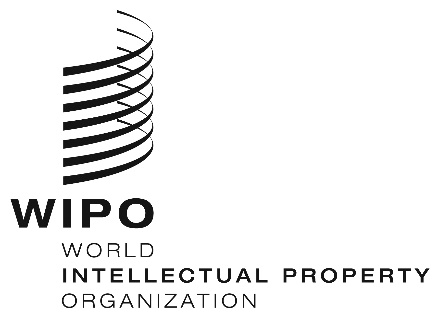 INFORMATION NOTICE NO. 19/2022INFORMATION NOTICE NO. 19/2022INFORMATION NOTICE NO. 19/2022